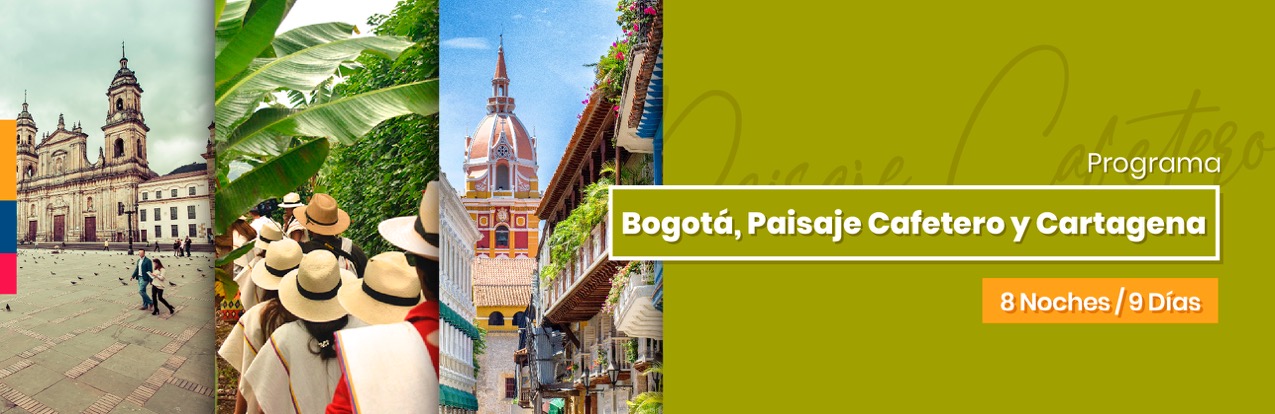 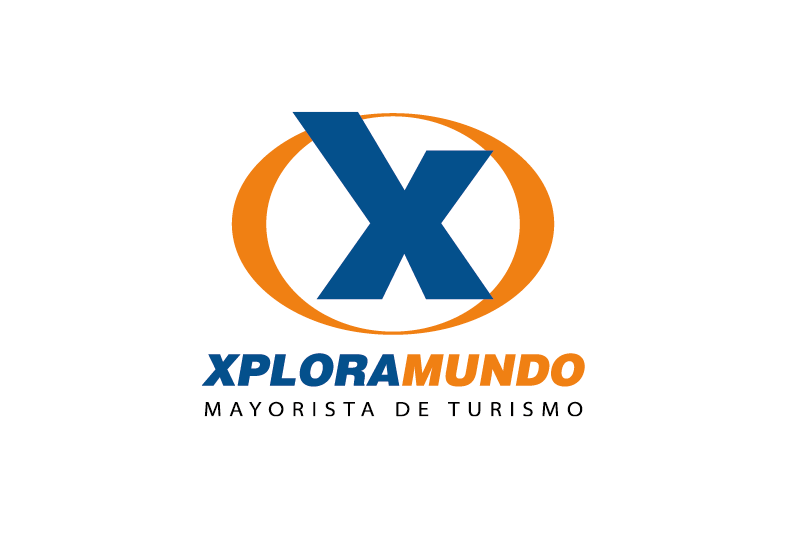 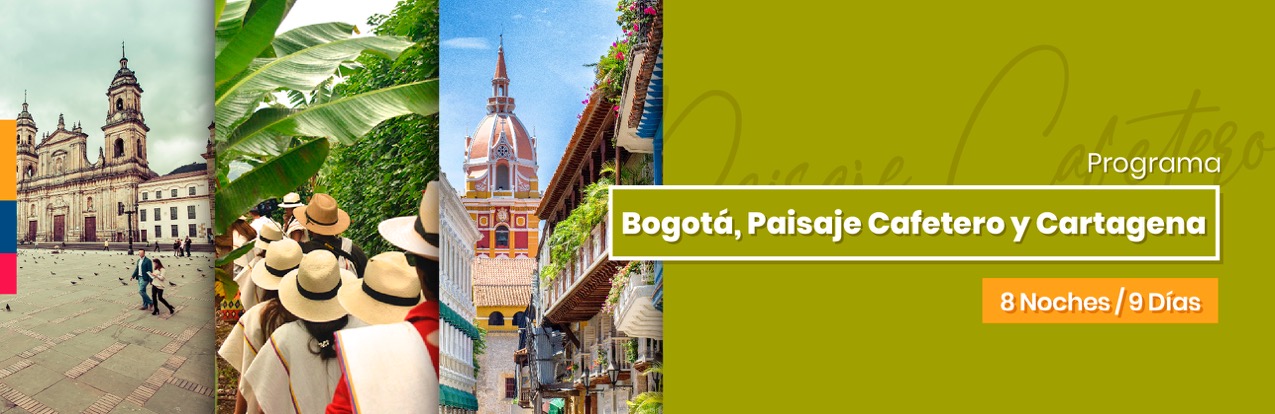 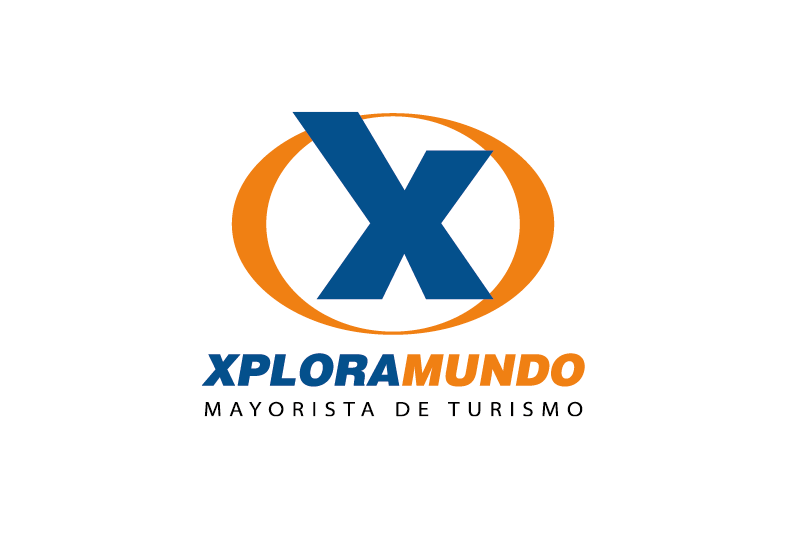 Bogotá, Paisaje Cafetero y CartagenaDÍA 1 BOGOTÁ Recepción y traslado del aeropuerto Internacional El Dorado al hotel elegido. Alojamiento. DÍA 2 BOGOTÁ (Visita a la ciudad con Monserrate) Desayuno en el hotel. A continuación uno de nuestros representantes lo recogerá en su hotel para salir al centro histórico de Bogotá, donde se inicia un recorrido peatonal por la Plaza de Bolívar y las calles cercanas, donde se ven edificios como el Capitolio Nacional, centro de la vida legislativa del país; La Casa de los Comuneros; la Casa de Nariño, sede de la Presidencia de la República; y visita panorámica de la Iglesia Museo de Santa Clara. Entrará al Museo del Oro, donde hay unas 34.000 piezas de orfebrería de diversas culturas prehispánicas, y luego irá a la Casa Museo Quinta de Bolívar, donde vivió el Libertador Simón Bolívar. La ruta sigue de los 2.600 metros sobre el nivel del mar de la ciudad hasta los 3.152 metros, allí está el santuario donde se venera la imagen del Señor Caído de Monserrate. Desde allí se aprecia la mejor panorámica de Bogotá. Regreso al hotel y alojamiento. *Notas:
- El Museo del Oro y Quinta de Bolívar están cerrados los lunes; en cambio se visitará el Museo de Botero y la Casa de la Moneda.
Duración: Aproximadamente 05 horas.
Operación: Lunes a Sábados Inicia a las 9:00 Horas. Domingo no opera con Monserrate.DÍA 3 BOGOTÁ (Visita a la Catedral de Sal de Zipaquirá) Desayuno en el hotel.  A la hora acordada uno de nuestros representantes lo contactará en su hotel para iniciar un recorrido por la sabana de Bogotá hasta llegar a Zipaquirá, cuyo nombre significa ‘ciudad de nuestro Padre’ en lengua chibcha. En épocas precolombinas, en esta región se explotaban manantiales salinos para producir ‘panes de sal’, moneda fuerte con la que comerciaban los muiscas. Con el tiempo, la tecnología cambió y se empezaron a abrir socavones para extraer mayores cantidades de sal. En esas antiguas galerías subterráneas se erige la Catedral de Sal de Zipaquirá, 180 metros bajo la superficie. Allí hay una pequeña capilla de los mineros en homenaje a la Virgen, Nuestra Señora del Rosario de Guasá (esta palabra quiere decir ‘mina’ en chibcha). Al final de la visita regreso a Bogotá, al hotel y alojamiento.   *Notas: 
- El descenso a la Catedral de Sal no se recomienda para personas con restricciones de movilidad, mujeres embarazadas o adultos mayores.Duración: Aproximadamente 4 horasOperación: Lunes a Viernes Inicia a las 14:00 Horas. Sábado domingo y festivos Inicia a las 9:00 HorasDÍA 4 BOGOTÁ – PEREIRA/EJE CAFETERO (Proceso del Café en Finca del Café con almuerzo) Desayuno en el hotel. Traslado al aeropuerto para tomar el vuelo de salida temprano en la mañana, con destino a Pereira (Boleto aéreo no incluido). Llegada por tarde a las 11:30 am, recepción y traslado del aeropuerto de Pereira al hotel elegido en el Eje Cafetero. Al medio día traslado hacia “La Finca del Café” en donde se disfrutará de un delicioso almuerzo para posteriormente comenzar el tour del Proceso del Café en compañía de un experto local que nos llevará por hermosas plantaciones de café especial, explicando cómo es el proceso del café desde la siembra, la recolección manual selectiva y el despulpado. Luego, tostaremos granos de café especial en un fogón de leña en la cocina de la casa típica campesina donde podremos tener una auténtica experiencia cafetera. En el recorrido se tienen varias estaciones con miradores hechos en guadua donde podremos apreciar el hermoso paisaje y entorno natural del lugar mientras disfrutamos de una taza de café. Finalmente, pasamos al innovador proceso de secado del grano de café, el beneficiadero, y luego iremos en la casa principal en la cual nos despedirán con una deliciosa limonada de café. Traslado al hotel, resto del día libre y alojamiento. Notas: 
Duración aproximada del Proceso del Café:   4 horas de actividad más el tiempo de traslados dependiendo de la ubicación del hotel elegido.* Pasajeros obligatoriamente deben llegar procedentes de Bogotá en vuelo temprano en la mañana, por tarde arribando a las 11:30 am a Pereira de lo contrario no se podrá realizar este Tour.DÍA 5 EJE CAFETERO (Tour Valle del Cocora y Salento) Desayuno en el hotel. En la mañana encuentro con uno de nuestros representantes y traslado en una unidad de transporte privada al Valle del Cocora apreciando el hermoso paisaje del lugar. Una vez se llega al Valle, tendremos coctel de bienvenida (canelazo) y asistencia por un eco guía especializado que hará la introducción a la Reserva Natural del Cocora. Caminando haremos traslado al bosque de niebla donde podremos apreciar la biodiversidad de fauna y flora del lugar y en donde tomaremos el sendero ecológico de la palma de cera, la más alta del mundo y el árbol insignia nacional de Colombia para hacer el ritual de la palma de cera del Quindío, el cual consiste en conocer la historia de cómo los aborígenes adoraban esta palma. Luego haremos la siembra de plántulas de palma. A Continuación traslado al pueblo típico de Salento donde tendremos un tour a pie visitando sus calles coloniales, talleres artesanales y el mirador del Cocora. A la hora acordada traslado de regreso al hotel. Resto del día libre y alojamiento.Notas:  
Duración aproximada: 6 horas de actividad más el tiempo de traslados dependiendo de su ubicación.
Incluye: Transporte privado descrito en el plan - Guianza e interpretación ambiental – Canelazo de bienvenida– Caminata ecológica regular – Ritual de la palma de cera e introducción al destino por eco-guía local – Hidratación, snacks y almuerzo típico con 1 entrada, 1 plato fuerte y 1bebida.  * Debido a que este destino presenta gran afluencia de visitantes locales y extranjeros los días domingos y lunes festivos, recomendamos reservar este tour en días diferentes para una mejor experiencia, esto aplica también para Semana Santa, fin y comienzo de año.DÍA 6 EJE CAFETERO/PEREIRA – CARTAGENA Desayuno en el hotel. Traslado al aeropuerto de Pereira para tomar el vuelo de salida, con destino a la Ciudad de Cartagena (Boleto aéreo no incluido). Llegada, recepción y traslado del aeropuerto al hotel elegido en Cartagena. Alojamiento.DÍA 7 CARTAGENA (Visita a la Ciudad con Castillo de San Felipe) Desayuno en el hotel. A la hora acordada, encuentro con uno de nuestros representantes en el hotel donde se aloja para comenzar un recorrido panorámico por Cartagena de Indias. Durante el circuito pasará por el área moderna de Bocagrande y el barrio de Manga, donde se ven casonas antiguas de inicios del siglo XX. Luego se visitará el Castillo de San Felipe de Barajas, con el que los españoles buscaban defenderse de los ataques ingleses en el siglo XVII. Continuamos con una breve caminata por el centro histórico de esta hermosa ciudad visitando la iglesia San Pedro Claver, lugar donde se encuentran los restos del Santo que lleva su mismo nombre, se finaliza el recorrido visitando el Museo de la Esmeralda. El recorrido terminará en su hotel, resto del día libre y alojamiento. *Notas:
Incluye: Entradas al Castillo San Felipe y visita a la Iglesia San Pedro Claver y museo de la Esmeralda.
Duración aproximada: 4 Horas.Operación: De Lunes a Viernes se recogerá a los pasajeros entre las 14:00 y 14:30 Horas. Sábado, Domingo y festivo entre las 09:00 y 9:30 HorasDÍA 8 CARTAGENA (Pasadía Isla del Encanto) Desayuno en el hotel. A la hora acordada traslado del hotel al muelle indicado para dar inicio al tour de un día completo donde se incluye transporte en lancha rápida con destino a Isla del Encanto, ubicada al sur de la Bahía de Cartagena. Isla del Encanto en Barú hace parte del Parque Natural Nacional Corales del Rosario. Allí podrá disfrutar de playas coralinas y variedad de fauna del arrecife, ideal para descansar y nadar. Regreso a Cartagena, traslado del muelle al hotel y alojamiento. *Notas:
Incluye: Almuerzo típicoNo incluye: Impuesto de zarpe de aproximadamente 10USD por persona pago al cambio del día en pesos colombianos, entrada al Acuario, snorkeling ni otras actividades acuáticas. 
Duración aproximada: 7 horas. DÍA 9 CARTAGENA Desayuno en el hotel. A la hora indicada traslado al aeropuerto para tomar vuelo a su ciudad de origen.PRECIOS POR PERSONA EN US$.**APLICA PARA PAGO EN EFECTIVO, CHEQUE O TRANSFERENCIA**CONSULTE NUESTRO SISTEMA DE PAGO CON TARJETA DE CREDITOBOGOTÁ Traslados aeropuerto - hotel - aeropuerto en servicio regular Alojamiento 3 noches con desayuno diarioVisita de la Ciudad con  Monserrate  en servicio regular Visita a la Catedral de Sal de Zipaquirá en servicio regular PEREIRA/ZONA CAFETERA Traslado aeropuerto - hotel – aeropuerto en servicio regular Alojamiento 2 noches con desayuno diarioTour Proceso del Café en Finca del Café con almuerzo  Visita al Valle del Cocora y Salento con almuerzo típico 
CARTAGENA  Traslado aeropuerto - hotel – aeropuerto en servicio regular Alojamiento 3 noches con desayuno diarioVisita a la ciudad con Castillo de San Felipe en servicio regularPasadía a Isla del Encanto con almuerzo típico en servicio regular Traslado hotel – muelle -  hotel en servicio regular 
Vigencia del programa: 17 de enero al 14 de diciembre de 2020Excepto:  Semana Santa 3 al 13 de abril 2020.Aplica suplemento para servicios de traslados llegando o saliendo en horarios nocturnos  Tarifas aplican para mínimo 2 pasajeros viajando juntosSuplemento pasajero viajando solo con servicios en regular USD 267 p/pSuplemento pasajero viajando solo con servicios en privado USD 621 p/pSuplemento  por pasajero (Viajando de 2 personas en adelante con servicios privados) USD 143 p/pTarifas sujetas a disponibilidad y  cambios sin previo avisoNo incluye: Boletos aéreos, alimentación no descrita, propinas y  gastos no especificados.No incluye impuesto de zarpe a Isla del Encanto en Cartagena de aproximiadamente USD 10 por persona pago en destino al cambio en pesos colombianos. Las tarifas del programa están cotizadas con servicios en regular compartido excepto para la categoría Luxury cuyos servicios están cotizados en Privado. Tour Pasadía en isla del Encanto está cotizado en servicio regular para todas las categorías, en caso de requerir servicio privado se deberá cotizar adicionalmente servicio de lancha privada.Solicitud de habitaciones dobles (DBL) con 2 camas twin podrán tener suplemento de tarifa de acuerdo a configuración y disponibilidad de cada hotel. Solo hoteles con asterísco (*) aplican para acomodación  triple  Ver notas importantes  de cada tour en el itinerarioLos pasajeros residentes en el exterior que ingresen a Colombia son exentos del impuesto del IVA del 19%, siempre y cuando su sello de ingreso al país sea: PIP-3, PIP-5, PIP-6, PIP-10, TP -7, TP-11 y TP-12. En caso de ingresar al país con otros sellos los pasajeros deberán pagar este impuesto sobre el valor total del alojamiento directamente en el hotel.De acuerdo al hotel y destino existen algunas fechas de restricción para este programa: Hotel Estelar Parque de la 93 y NH Royal Urban 26 : Feb.24 - 28/2020Hotel Boutique Sazagua: Jul 1 - 31/ 2020 y Oct 5 – 12 /2020Casa San Carlos Lodge y Sonesta Pereira: Oct 2 - 12 /2020 Sofitel Santa Clara: Nov.01 - 11/2020Hyatt Regency Cartagena May 14 – 19 /2020Estelar Cartagena de Indias Oct 2 – 11 /2020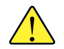 Favor notar que las tarifas no incluyen algunos gastos que deberán ser cubiertos por el pasajero directamente en el hotel, impuestos de la ciudad, estacionamiento, propinas, y otros. XPLORAMUNDO Cia. Ltda., no se hace responsable por estos gastos y no tiene control de su implementación.**Para nosotros es un placer servirle**( Mínimo 2 pasajeros Viajando Juntos)( Mínimo 2 pasajeros Viajando Juntos)( Mínimo 2 pasajeros Viajando Juntos)( Mínimo 2 pasajeros Viajando Juntos)( Mínimo 2 pasajeros Viajando Juntos)CATEGORIASGLDBLDBLCHDLUXURY 29961867168410215*1878124211378194*1476104610117524* Recomendados142010099727323*1243920898785CATEGORÍA HOTELES PREVISTOSHOTELES PREVISTOSHOTELES PREVISTOSCATEGORÍA BOGOTÁ  PEREIRA/ZONA CAFETERACARTAGENA LUXURYSalvio* (Hab. Superior)Sofitel Victoria Regia (Hab. Classic)93 Luxury Suites* (Hab. Grand Suite)Hotel Boutique
Sazagua* (Hab. Jr Suite)
Casa San Carlos Lodge* 
(Hab. Jr Suite)
Charleston Santa Teresa* (Hab. Superior)Sofitel Santa Clara (Hab. Classic)Bastion Luxury Hotel (Hab. Bastion)5*Casa Dann Carlton*(Hab. Superior)Estelar Parque de la 93
(Hab. Estándar)DoubleTree Parque de la 93*
(Hab. Superior)Hotel Boutique Sazagua*  
(Hab. Estándar)
Casa San Carlos Lodge* 
(Hab. Superior)
Hacienda San José*
(Hab. Standard)Hyatt Regency Cartagena* (Hab. King)
Estelar Cartagena de Indias*(Hab. Estándar)
Américas Torre del Mar* (Hab. Superior)4*Morrison 84* (Hab. Superior)Windsor House* (Hab. Superior)Best Western Plus 93* (Hab. Superior)Sonesta Pereira* (Hab. Estándar)
Soratama Hotel* (Hab. Standard)Capilla del Mar* (Hab. Superior)Radisson Cartagena* (Hab. Superior)Américas Casa de Playa* (Hab. Superior)4* RecomendadoDann Carlton 103* (Hab. Standard)Cosmos 100* (Hab. Estándar)Clarion Bogotá Plaza* (Hab. Ejecutiva)Sonesta Pereira* (Hab. Estándar)
Soratama Hotel* (Hab. Standard)Dann Cartagena* (Hab. Estándar)Almirante* (Hab. Estándar)Holiday Inn Express Bocagrande* (Hab. Estándar)3*Dann Norte* (Hab. Estándar)GHl Style Belvedere* (Hab. Estándar)Metrotel 74* (Hab. Superior)GHL Hotel Abadía Plaza* 
(Hab. Standard)San Simón* (Hab. Confort)Atlantic Lux* (Hab. Standard)Summer* (Hab. Estándar)GHL Relax Corales de Indias* (Hab. Standard)*Notas Importantes: 
- Únicamente  Hoteles con (*) permiten acomodación TPL - Sofitel Santa Clara no permite acomodación de niño CHD en habitación Classic *Notas Importantes: 
- Únicamente  Hoteles con (*) permiten acomodación TPL - Sofitel Santa Clara no permite acomodación de niño CHD en habitación Classic *Notas Importantes: 
- Únicamente  Hoteles con (*) permiten acomodación TPL - Sofitel Santa Clara no permite acomodación de niño CHD en habitación Classic *Notas Importantes: 
- Únicamente  Hoteles con (*) permiten acomodación TPL - Sofitel Santa Clara no permite acomodación de niño CHD en habitación Classic 